Fiche d’inscription stage ouvert à tous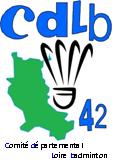 Le 22 Octobre 2018  A Saint MarcellinNom du club : Responsable :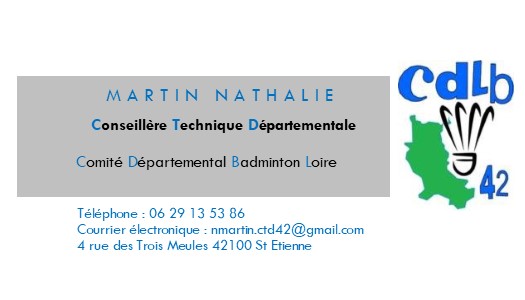 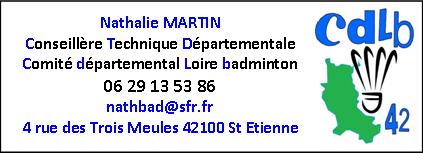 NOMPRENOMCatégorie